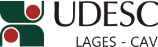 DESIGNA BANCA DE AVALIAÇÃO DE DISSERTAÇÃO DE MESTRADO EM CIÊNCIA ANIMAL.O Diretor Geral do Centro de Ciências Agroveterinárias, no uso de suas atribuições, RESOLVE:1 - Designar os abaixo relacionados para comporem a Banca de Avaliação da Dissertação de Mestrado em Ciência Animal intitulada “Estratégias para criopreservação de células tronco mesenquimais de tecido adiposo bovino” da mestranda CAMILA YAMAGUTI LENOCH, a realizar-se no dia 30 de março de 2015, às 14 horas, nas dependências do CAV/UDESC:Dr. UBIRAJARA MACIEL DA COSTA – (UDESC/Lages/SC) – PresidenteDr. ÁLVARO MENIN – (UNIPLAC/Lages/SC) - Membro externoDr. GUSTAVO FELIPPE DA SILVA – (UDESC/Lages/SC) – Membro Drª. ELIANA KNACKFUSS VAZ – (UDESC/Lages/SC) – SuplenteJoão Fert NetoDiretor Geral do CAV/UDESCPORTARIA INTERNA DO CAV Nº 052/2015, de 25/03/2015